Результатищорічного оцінювання діяльності науково-педагогічних працівників кафедри «Іноземні мови»від 30.09.2022Прізвище, ім’я, по-батьковіПосадаКритерії оцінювання діяльностіКритерії оцінювання діяльностіРезультати щорічного оцінювання діяльностіПрізвище, ім’я, по-батьковіПосадаКількість досягнень у професійній діяльності відповідно до п. 38 Ліцензійних умов провадження освітньої діяльностіВиконання індивідуального плану (за минулий навчальний рік)Результати щорічного оцінювання діяльностіНешко Світлана Ігорівна доцент7 (1, 3, 4, 10, 11, 12, 19)виконав«задовільно» Антонова  Вікторія Федорівна доцент 6 (1, 3, 4, 10, 12, 19)виконав«задовільно» Пономаренко Наталія Володимирівна доцент7 (1, 4, 8,10,11, 12, 19)виконав«задовільно» Донець Світлана Михайлівнадоцент 5 (3, 4, 12, 14, 19)виконав«задовільно» Донець Павло Миколайовичдоцент5 (7, 8, 10,  12, 19)виконав«задовільно» Березний Віктор Миколайовичстарший викладач6 (4, 10, 12, 14, 19, 20)виконав«задовільно» Дзюба Олена Анатоліївнаст. викладач 6 (3, 4, 10, 12,  14, 19)виконав«задовільно» Ель Кассем Олена Володимирівнастарший викладач 6 (3, 4, 10, 11, 12, 19)виконав«задовільно» Зроднікова Катерина Володимирівнавикладач5 (4, 11,12, 14, 19)виконав«задовільно» Пономаренко Віталій Євгенович старший викладач5 (4, 10,11, 12, 19)виконав«задовільно» Теслюк Ольга Вікторівнавикладач6 ( 4, 10, 11, 12, 14, 19)виконав«задовільно» Радченко Ірина Борисівнастарший викладач5( 4, 10, 12, 14, 19)виконав«задовільно» Харламова Олена Миколаївнастарший викладач8 (1, 3, 4, 10, 11, 12, 14, 19)виконав«задовільно» Завідувач кафедри «Іноземні мови»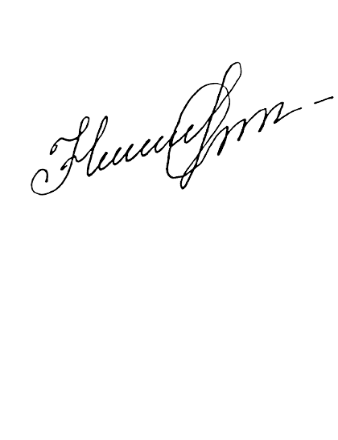 Світлана Нешко